MYcÖRvZš¿x evsjv‡`k miKvi 3bs iæ`vNiv BDwbqb cwil`Wzgywiqv, Lyjbv|¯§viK bst 46.00.0030.000.00.011.19.33-42                                 ZvwiLt 14-08-2019 wLªtBDwbqb Dbœqb mgš^q mfvi †bvwUkiæ`vNiv BDwbqb cwil‡`i ÒDbœqb mgš^q mfvÕÕ AvMvgx 20-08-2019wLªt †ivR g½jevi mKvj 11.00 NwUKvq †Pqvig¨vb, 3bs iæ`vNiv BDwc, Wzgywiqv, Lyjbv g‡nv`‡qi mfvcwZ‡Z¡ AÎ BDwci mfvK‡ÿ AbyywóZ n‡e| D³ mfvq m¤§vwbZ m`m¨e„›` I mswkøó mKj‡K h_vmg‡q Dcw¯’Z _vKvi Rb¨ Aby‡iva Kiv n‡jv|Av‡jvP¨m~Pxt1| weMZ mfvi Kvh©weeiYx cvV, ch©v‡jvPbv I Aby‡gv`b|2| U¨v· A¨v‡mm‡g›Umn hveZxq Z_¨ nvjbvMv` Kib cÖm‡½|3| wMÖb BDwbqb Kib I Ab÷c mvwf©m Pvjy Kib cÖm‡½|4| wewea|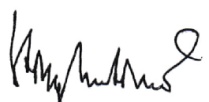                                     14/08/2019            (‡gvt †gv¯Ídv Kvgvj †LvKb) ‡Pqvig¨vb3bs iæ`vNiv BDwbqb cwil`Wzgywiqv, Lyjbv| ‡gvevBjt 01718-445522  				                               E-mail: rudagharaunion1961@gmail.com¯§viK bst 46.00.0030.000.00.011.19.33-42        		              ZvwiLt 14-08-2019 wLªtAbywjwc m`q AeMwZi Rb¨ †cÖiY Kiv n‡jvt1| Dc-cwiPvjK, ¯’vbxq miKvi, Lyjbv|2| Dc‡Rjv wbe©vnx Awdmvi, Wzgywiqv, Lyjbv|AeMwZ I Kvh©v‡_©t3| †Pqvig¨vb, 3bs iæ`vNiv BDwbqb cwil`, Wzgywiqv,Lyjbv|4| BDwc m`m¨ Rbve 				(mKj) 3bs iæ`vNiv BDwbqb cwil`, Wzgywiqv, Lyjbv|5| Rbve...............................................m`m¨, iæ`vNiv BDwbqb Dbœqb mgš^q KwgwU, Wzgywiqv, Lyjbv|6| Awdm Kwc|                                                 14/08/2019           (‡gvt †gv¯Ídv Kvgvj †LvKb)‡Pqvig¨vb3bs iæ`vNiv BDwbhb cwil`Wzgywiqv, Lyjbv| ‡gvevBjt 01718-445522  				                         E-mail: rudagharaunion1961@gmail.com